COLEGIO EMILIA RIQUELME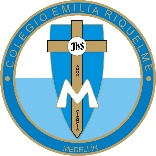 ÁREA DE HUMANIDADES, LENGUA CASTELLANADOCENTE: MARIA ISABEL MAZO ARANGOGUÍAS DE APRENDIZAJE EN CASA. SEMANA DEL 3 AL 6 DE AGOSTOPARA TENER EN CUENTA…Al iniciar el encuentro, realizaré un saludo por WhatsApp para dar la agenda (que es la misma que está en este taller) y las indicaciones necesarias para continuar. Recuerda en lo posible realizar tus actividades directamente en el libro o en el cuaderno para hacer uso de esta inversión que hicieron nuestros padres. Si por alguna razón no puedes comunicarte en el momento del encuentro, puedes preguntar tus dudas a través del WhatsApp o al correo más adelante.Recuerda que el horario de actividades académicas es de 7 a.m.  a 3:00 p.m. de lunes a viernes. Después de ese horario deberás esperar hasta que tenga disponibilidad de tiempo para solucionar las inquietudes.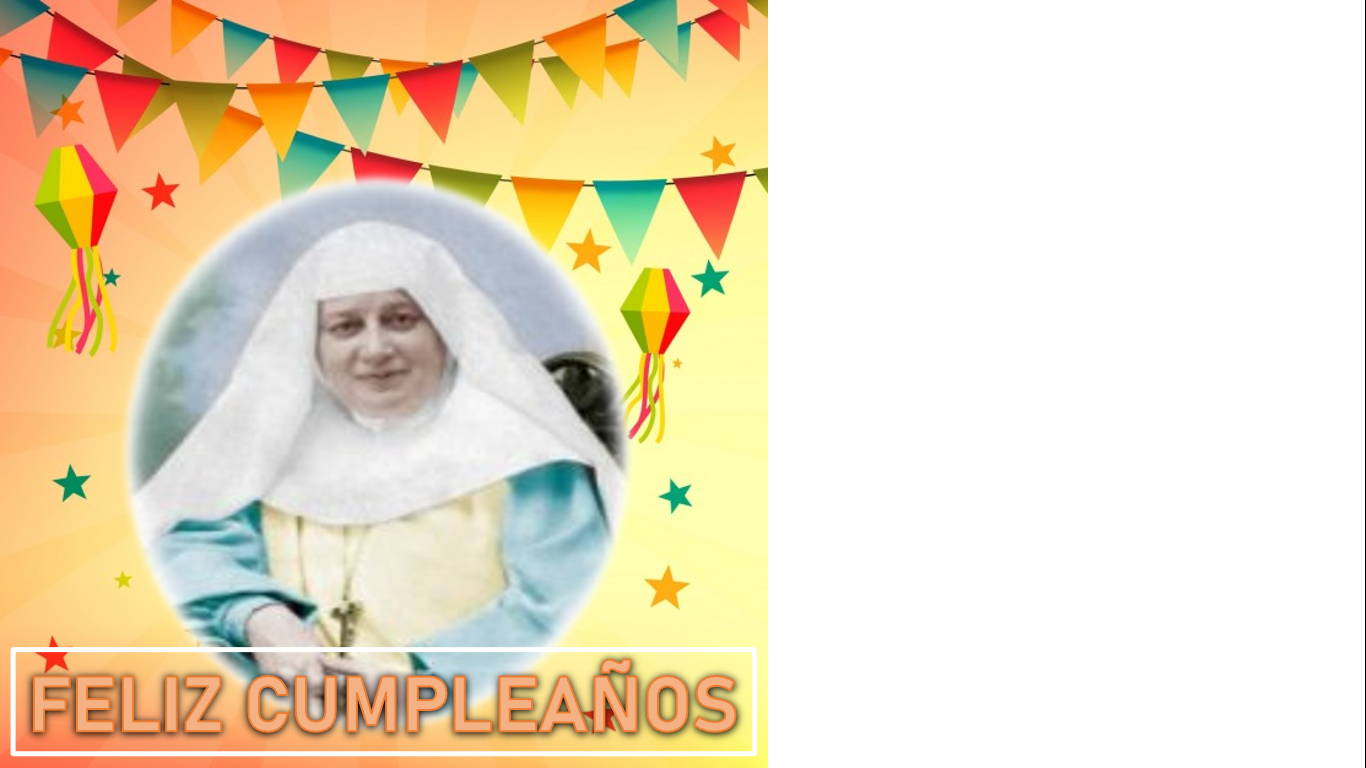 FECHA: MARTES 4 DE AGOSTO (3ra hora: 9:30-10:30 a.m.)El día de hoy tendremos encuentro asincrónico.TEMA: EL SUEÑO Y LA LITERATURADESARROLLO:Saludo por WhatsAppLes propongo que el día de hoy realicen la lectura de las páginas 190 y 191. Esta lectura nos acerca al tema del sueño como insumo (materia) para crear. Muchos autores han hecho de sus sueños grandes obras de arte y literarias. Realiza los puntos 1, 4, 5 y 7 de la página 193.FECHA: MIÉRCOLES 5 DE AGOSTO (2ra hora: 8-9 a.m.)El encuentro del día de hoy es sincrónico TEMA: CIERRE DE ACTIVIDADES DE ACENTUACIÓNDESARROLLO:Saludo por WhatsAppInvitación a la clase sincrónica por ZoomDurante este mes estaremos profundizando en el valor de la gratitud. Realizaremos una reflexión al iniciar el encuentroTerminación de la actividad de acentuación de las cartas Socialización punto 4 del taller del viernes.FECHA: JUEVES 6 DE AGOSTO (5Ta hora: 12-1 p.m.)El día de hoy tendremos encuentro sincrónico.TEMA: EL GÉNERO LÍRICODESARROLLO:Saludo por WhatsAppSocialización de la actividad del día martes de la página 193Conceptualización: aspectos generales del género lírico. Páginas 201, 202, 203 y 204Recomendación de la semana: Esta semana es muy especial para todos los que hacemos parte de la comunidad educativa del Colegio Emilia Riquelme porque celebramos la efemérides del nacimiento de la Beata María Emilia Riquelme y Zayas. Esta mujer que nos invita hoy a amar a nuestros hermanos con total entrega y a ser humildes, incluso en las cosas más pequeñas. Por ello las invito para que veamos la película animada de su vida y obra. https://www.youtube.com/watch?v=JXzk1VHWJIw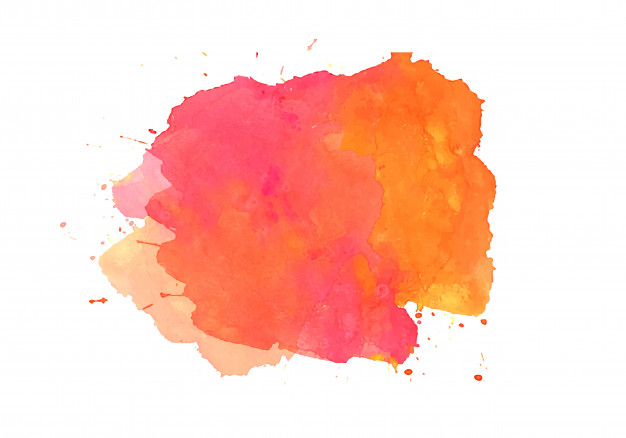 